ဗားမောင့်ပြည်နယ်၊ သဘာဝရင်းမြစ် အေဂျင်စီ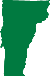 ရေလွှမ်းမိုးမှုမှ ပြန်လည်ထူထောင်ရေးဆိုင်ရာ ရင်းမြစ်များရေလွှမ်းမိုးပြီး ပစ္စည်းအစအန ရှင်းလင်းရေးရေလွှမ်းမိုးမှု ဖြစ်စဉ်ပြီးနောက်တွင် ပစ္စည်းအစအန အများစုကို ဘူး/ပုံးတစ်ခုဖြင့် ထည့်သွင်းစွန့်ပစ်နိုင်သည်။ ရေလွှမ်းမိုးမှုကြောင့် ထိခိုက်ပျက်စီးခဲ့သည့် ပြန်သုံးနိုင်သော ပစ္စည်းများ သို့မဟုတ် အစားအစာထွက် စွန့်ပစ်ပစ္စည်းများကို အမှိုက်နှင့်အတူ လွှင့်ပစ်နိုင်သည်။ ရေလွှမ်းမိုးမှုကြောင့် ထိခိုက်နေသည့် မြေအောက်ခန်းနှင့် အိမ်များမှ သုတ်ဆေး၊ ဓာတုပစ္စည်း၊ ဆီ၊ ဓာတ်ငွေ့၊ ပိုးသတ်ဆေးနှင့် အခြားဘေးအန္တရာယ်ပေး ပစ္စည်းများကို ရှင်းလင်းရာတွင် အထူးသတိထားရန်လိုသည်။ အစိုင်အခဲအညစ်အကြေး သန့်ရှင်းရေး အလုပ်သမားများနှင့် သဘာဝပတ်ဝန်းကျင်ကို ကာကွယ်ရန်အတွက် နေထိုင်သူများ၊ စီးပွားရေးလုပ်ငန်းများ၊ ကန်ထရိုက်တာများနှင့် သန့်ရှင်းရေးသမားများသည် အဆိုပါ အန္တရာယ်ရှိသော အရာများကို အခြားသော အမှိုက်များမှ ခွဲထုတ်ထားရန် အရေးကြီးပါသည်။ဤပစ္စည်းများကို အခြားအမှိုက်များမှ ခွဲထားပါ -အဆိပ်အတောက်များ၊ ပိုးသတ်ဆေးများ၊ ပေါက်ကွဲပစ္စည်းများ၊ ဓာတ်ဆီ၊ ဆီ၊ ရေကန်ဆေးဓာတုပစ္စည်းများ၊ အက်စစ်များ၊ ရေမြောင်းဆေး ဆေးရည်များ၊ မီးရှူးမီးပန်းများ၊ မီးကျည်များ၊ ခဲယမ်းနှင့် ဖုံးကာမထားသည့် “အချွန်အတက်များ” ကဲ့သို့သော အန္တရာယ်ရှိ စွန့်ပစ်ပစ္စည်းများ။ဆီ၊ ဘရိတ် သန့်ရှင်းရေးပစ္စည်း၊ အခြားအဆိပ်အတောက်ဖြစ်စေသည့် ကားသုံးထုတ်ကုန်များသုတ်ဆေး၊ အစွန်း၊ အရောင်တင်ဆီ၊ သုတ်ဆေး သင်နာ/ချွတ်ဆေးပရိုပိန်းဘူးများ၊ အခြားဓာတ်ငွေ့ဘူးများဘေးအန္တရာယ်ရှိသော စွန့်ပစ်ပစ္စည်းများဘက်ထရီများအီလက်ထရောနစ်ပစ္စည်းများမီးလုံးဖြူများ၊ သာမိုစတက်များနှင့် သာမိုမီတာများကဲ့သို့ မာကျူရီပါသည့် ထုတ်ကုန်များတာယာများသံကြမ်းထည်နှင့် ရေခဲသေတ္တာများ၊ ရေခဲပုံးများ၊ မီးဖိုများ၊ ပန်းကန်ဆေးစက်၊ အဝတ်လျှော်စက်များ၊ အခြောက်ခံစက်များ ကဲ့သို့သော အိမ်တွင်းအသုံးအဆောင်ကြီးများအစိုင်အခဲ အညစ်အကြေး စီမံခန့်ခွဲရေး အဖွဲ့အစည်းများ (SWME) မှ ဘေးအန္တရာယ်ပေး အိမ်ထွက်အညစ်အကြေး သိမ်းဆည်းသည့် ဝန်ဆောင်မှုများ ရနိုင်သည်။ သင့် SWME သို့ 802recycles.com မှတစ်ဆင့် ဆက်သွယ်၍ ဆက်လက်လေ့လာနိုင်ပြီး ဤပစ္စည်းများမှ အချို့ကို သင့်ဒေသခံ လွှဲပြောင်းရေးစင်တာမှ လက်ခံနိုင်ပါသည်။အခြားအကြံပြုချက်များ-ဘေးကင်းပါစေ။ လက်အိတ်များနှင့် မျက်လုံးအကာတို့ကို အသုံးပြုပါ။ အိမ်သုံး ဓာတုပစ္စည်းများကို ဂရုစိုက် ကိုင်တွယ်ပါ။ပစ္စည်းများကို ကလေးသူငယ်နှင့် အိမ်မွေးတိရိစ္ဆာန်များ၏ ဝေးရာတွင် ထားပါ။ပစ္စည်းတစ်ခုမှ အရည်ယိုစိမ့်နေသည် ထိုပုံးကို ရေပုံးတစ်ခုတွင် ထည့်သွင်းပါ။ဓာတုပစ္စည်းများကို ရောနှောခြင်း သို့မဟုတ် ရေမြောင်းမှလောင်းချခြင်း သို့မဟုတ် မြေပြင်ပေါ်လောင်းချခြင်းများ မလုပ်ပါနှင့်။မေးမြန်းလိုသည်များ ရှိပါက VT ပတ်ဝန်းကျင် ထိန်းသိမ်းရေးဌာန၏ အစိုင်အခဲ အညစ်အကြေး စီမံခန့်ခွဲရေး အစီအစဉ်သို့
802-828-1138 ဖြင့် ဆက်သွယ်ပါ။ခွဲခြားဆက်ဆံမှုမရှိရေး အသိပေးချက် -ဗားမောင့်ပြည်နယ် သဘာဝရင်းမြစ် အေဂျင်စီ (ANR) သည် ၎င်း၏ အစီအစဉ်များ၊ ဝန်ဆောင်မှုများနှင့် လုပ်ငန်းစဉ်များကို လူမျိုး၊ ဘာသာ၊ အဆင့်အတန်း၊ အသားအရောင်၊ မူရင်းနိုင်ငံ (အင်္ဂလိပ်စကား မကျွမ်းကျင်မှု အပါအဝင်)၊ ဆွေစဉ်မျိုးဆက်၊ မွေးရပ်၊ မသန်စွမ်းမှု၊ အသက်၊ အိမ်ထောင်ရှိမရှိ၊ လိင်၊ လိင်စိတ်တိမ်းညွှတ်မှု၊ ကျား/မသတ်မှတ်ချက် သို့မဟုတ် နို့တိုက်ကျွေးနေခြင်း (မိခင်နှင့်ကလေး) အပေါ် မူတည်၍ ခွဲခြားဆက်ဆံခြင်းမရှိဘဲ ဆောင်ရွက်လျှက်ရှိသည်။ဘာသာစကား ဝန်ဆောင်မှု ရယူရန် အသိပေးချက်-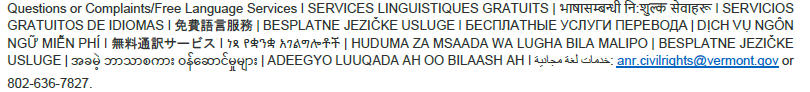 